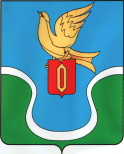                                            ГОРОДСКАЯ ДУМАМУНИЦИПАЛЬНОГО ОБРАЗОВАНИЯ        «ГОРОДСКОЕ ПОСЕЛЕНИЕ            «ГОРОД ЕРМОЛИНО»                                            КАЛУЖСКАЯ ОБЛАСТЬ                                                                        РЕШЕНИЕ«11» июня  2015 г.                                                                                    №  39« О назначении публичных слушаний»Рассмотрев обращение Администрации муниципального образования «Городское поселение «Г. Ермолино» с просьбой разрешить  проведение публичных слушаний по вопросу выдачи разрешения на отклонение от предельных параметров разрешенного строительства, по ст. 40 Градостроительного кодекса РФ, руководствуясь Уставом МО «Городского поселения «Г. Ермолино» Городская Дума МО «Городское поселение «Г. ЕрмолиноРЕШИЛА:1. Поручить администрации МО «Городское поселение «Г. Ермолино» провести публичные слушанья по вопросу выдачи разрешения на отклонение от предельных параметров разрешенного строительства, по ст. 40 Градостроительного кодекса РФ Лебедеву А.Н.2. Настоящее Решение подлежит опубликованию в еженедельной газете «Уголок России .Глава МО «Городское поселение                                       «Город   Ермолино»                                                              Бодров В.В.                           Отп. 7 экз.3 – в дело 1 – админ. ГП «Г. Ермолино»1 – прокуратура1 – заявителю 1- специалисту администрации 